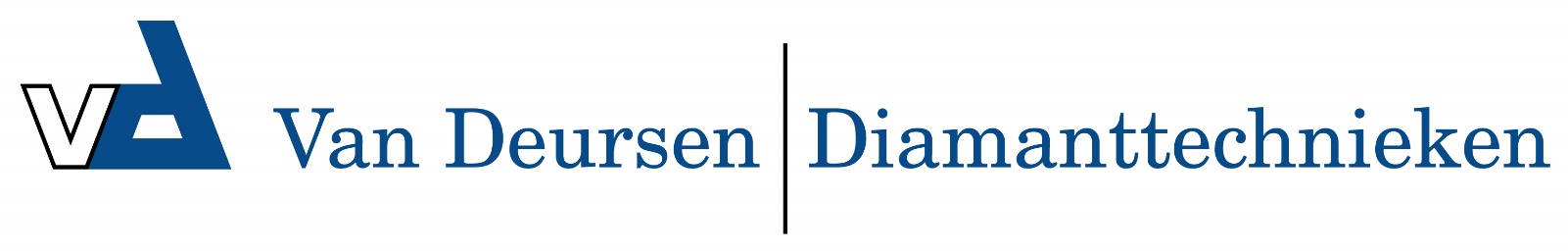 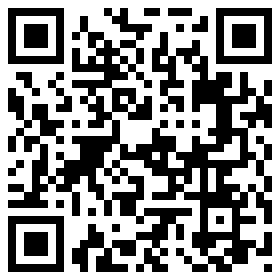 Speed Cut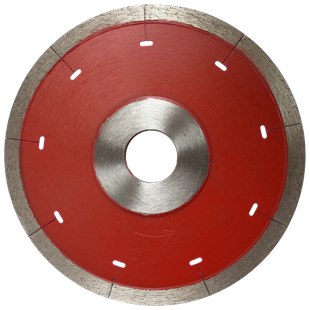 ToepassingWandtegels en dunne natuursteenplatenDiameters Ø115-125Asgat22,23Segmenthoogte    7,5 mmSegmentbreedte1,2 mmGebruikDroogN2871730 2871730 - Dia-TS / 115/22,2 / Fliese Speed Cut 1,2 x 7,5 mm N28717352871735 - Dia-TS / 125/22,2 / Fliese Speed Cut 1,2 x 7,5 mm